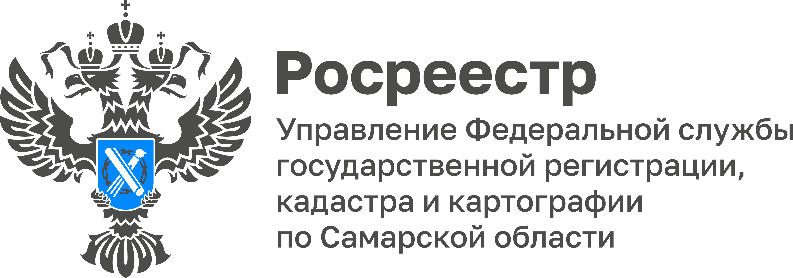 08.08.2022пресс-релизНаполнение ЕГРН в Самарской областиСамарская область вошла в число регионов, где будет реализован пилотный проект «Наполнение Единого государственного реестра недвижимости необходимыми сведениями». Региональным правительством утверждено 7 программ для его реализации. По информации министерства имущественных отношений Самарской области, общая сумма финансирования составляет 415 миллионов 333 тысячи рублей на 2022 – 2025 годы. Единый государственный реестр недвижимости (ЕГРН) содержит актуальные сведения, в том числе об объектах недвижимости, о зарегистрированных правах, ограничениях, обременениях объекта недвижимости. Наличие полных и достоверных сведений в ЕГРН обеспечивает защиту собственности при совершении сделок, позволяет включить в оборот неиспользуемые объекты недвижимости, а также помогает реализовывать инвестиционные проекты региона. Кроме того, качество и полнота сведений ЕГРН напрямую связаны с качеством сервисов и оказываемых услуг ведомства.Росреестр совместно с Правительством Самарской области реализует комплексный план по наполнению ЕГРН полными и точными сведениями, в регионе утверждена тематическая «дорожная карта».Мероприятия, предусмотренные «дорожной картой», направлены на обеспечение полноты и качества данных, содержащихся в ЕГРН:- внесение недостающих сведений, необходимых для определения кадастровой стоимости объектов недвижимости, о правообладателях недвижимого имущества, об объектах культурного наследия и особо охраняемых природных территориях, а также сведений о границах муниципальных образований, населённых пунктов, территориальных зон, о границах Самарской области с соседними регионами;- установление связей объектов капитального строительства с земельными участками, на которых они расположены;- организация комплексных кадастровых работ в регионе.«Управление Росреестра по Самарской области совместно с органами исполнительной власти региона и органами местного самоуправления проводит работу по наполнению ЕГРН достоверными и полными сведениями. В настоящее время в Самарской области проводятся комплексные кадастровые работы», - отметил исполняющий обязанности руководителя Управления Росреестра по Самарской области Владислав Ершов.Около 9 млн рублей планируется направить в 2022 году на выполнение комплексных кадастровых работ в целях повышения эффективности управления имуществом Самарской области. В текущем году комплексные кадастровые работы проведены в отношении более одной тысячи объектов недвижимости.СправочноРасписание и список кадастровых кварталов, в границах которых ведутся комплексные кадастровые работы смотрите в региональном блоке сайта Росреестра по ссылке: https://rosreestr.gov.ru/open-service/statistika-i-analitika/kompleksnye-kadastrovye-raboty/2022-414/izveshcheniya-o-nachale-vypolneniya-kompleksnykh-kadastrovykh-rabot-414/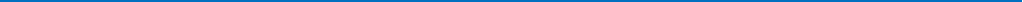 Материал подготовлен пресс-службойУправления Росреестра по Самарской областиКонтакты для СМИ:  Никитина Ольга Александровна, помощник руководителя Управления Росреестра по Самарской областиТелефон: (846) 33-22-555, Мобильный: 8 (927) 690-73-51 Эл. почта: pr.samara@mail.ruСоциальные сети:https://t.me/rosreestr_63, https://vk.com/rosreestr63